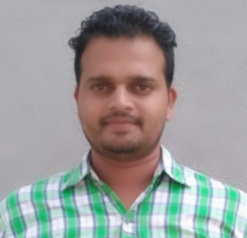 MUKESH KUMARContactDetails:H. No. 421/9, Bagh Kheta Ram,Jagraon, District- Ludhiana, Punjab, 142026Cell No: +919780603537E-Mail ID & Skype ID: kakajgn@yahoo.comPersonal Details:Father’s Name :   Mr. Janak RajDate of birth :      1st December 1988Marital status : UnmarriedGender :              MaleNationality :      IndianLanguages : Punjabi, Hindi, EnglishStrengths:Positive attitude with goal    Oriented approach.Innovative mind setup.Dedicated and     Hardworking. Career oriented and    Skillful.Area of Interests:Maintenances & Projects.Hobbies:Listening MusicVisiting New PlacesSurfing InternetCURRICULUM VITAECareer Objective:An Electrical Supervisor license holder Electrical Engineer seeking long term employment with a leading company. I am lookingforward to build my career in an industry, where I would leverage my abilities, interests, knowledge & experience into a productive contribution towards meeting organizational & personal goals.Work Experience :1.  Currently Working with:- SIEL Chemical Complex.{Company Profile: It is a unit of Mawana Sugars Limited, It is one of the leading Chlor-Alkali manufacturing companies in North India. It manufactures Caustic Soda (Flakes & Lye), Hydrochloric Acid, Stable Bleaching Power, Sodium Hypochlorite, Hydrogen and Liquid Chlorine. The Manufacturing processes are based on the environment friendly membrane cell technology. It is an ISO 9001-2008 & 14001-2004 certified company. SCC is located in an Industrial Estate in Charatrampur, near Village,Khadauli /Sadargarh, Rajpura, District Patiala, Punjab.}Designation : Electrical EngineerDuration : From January 2016 to Till PresentJob Profile :1. Responsible for smooth and safe operations & maintenance of major electrical equipments in shift, ie;a) Operation & maintenance of 66/11 KV switch yard, CT, PT, SF6 breaker, On load tap changing Power distribution transformers 2×30MVA.b) 11kV switchgear VCB 1250 Amp to 3150 Amp. SIEMENS make.c) Industrial Rectifiers BHEL, GE & NGEF make. 23kA DC to 28 kA DC.d) D.G. sets 2×500 kVA, 1×125 kVAe) Preventive & corrective maintenance of 1phase & 3phase Induction motors 0.5 HP TO 250 HP as well as slipring Induction motors up to 110HP.f) Variable Frequency Drives 0.5 kW to 75 kW.2. Emergency Power supply restoration to critical equipments / sections (without losing time) when PSEB power fails.3. Attending to shift electrical breakdowns of works and finding solution for rectifying these problems with the help of shift maintenance staff, as and when required and reporting these breakdowns.4. All motors & Starters of Boiler, DM plant, Cooling towers, ID fans, FD fans. 5. Energy conservation jobs and finding energy consumption, generating statements.6. Co-ordinating with colleagues and Corresponding with seniors, external agencies in case of major breakdown / power failure.7. Material indenting and procurement.8. Knowledge of computer for generating day to day reports and PMS (online Preventive maintenance).2. Previously Worked at :- Nabha Power Limited.{Its A Wholly Own Subsidiary of L&T Power Development Limited it was established as special purpose vehicle (SPV) by erstwhile Punjab State Electricity Board (PSEB) to develop the 1400MW Supercritical Thermal Power Project at a site near village Nalash, Tehsil- Rajpura, District- Patiala, Punjab.}Designation : Electrical TechnicianDuties assigned :-  2*700 MW Supercritical Thermal Power Project. Maintenace of 150 KVA to 282 MVA transformers, SF6 Breaker, LA,Isolators, CT, PT, 3.3 kV to 20 kV Vacuum circuit Breakers & Relay metering panels etc. Erection & commissioning of electrical control panels of TG, Boilers, DM plant, Cooling Tower , CHP, AHP & ESP & ABB make Variable frequency Drives. Cable laying i.e;  power , control & signal cable laying as per drg. & schedule Tracking, Monitoring day to day project activities. Over all installation of lightings HPSV, CFL, LED.Apprenticeship Training :Successfully Completed 1year Apprenticeship in Punjab State Power Corporation Limited, Under Junior Engineer.Duration : From 09 Jan 2013 to 08 Jan 2014.Duties Assigned: Maintenance of, 11kv & 415 Volts Power Distribution Lines & Transformers. Day to Day Record Keeping of Department.Professional Qualifications :Academic Qualifications :10th fromPunjab School Education Board.12thfrom Punjab SchoolEducation Board.Institutional Project :Title : Direct Online Line Starter.Description :  Assembled a DOL starter for starting starting 3HP Induction Motor.Industrial Exposure During Professional Studies :Industrial Visit at: Rohilla Electric Works.In plant Training at: 5 week industrial training atTransformer Repairing Workshop of Punjab State Electricity Board.Declaration:I solemnly declare that the above information is true and correct to the best of my knowledge.Place :                                                                                                                                                                                      Mukesh KumarDate :